FORM EE-I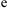 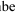 [See Regulation 3(1)]APPLICATION TO THE CONCERNED REGISTRAR FOR STRIKING OFF NAME OFTHE COMPANY FROM THE REGISTER OF COMPANIES.1.2.CUIN (Incorporation Number):Name of the Company:3. Fee paid Rs:Bank Challan No.4.Name and branch of bank:DayMonthYear5.6.Date of payment:Precise reasons for striking offname of the company:DayMonthYear7. Date ofresolution passed:(As per Form EE-II)8. Current Corresponding Address:Verified that the information given above and in the accompanying documents, is true and correct tothe best of my knowledge and belief and that nothing has been concealed.9. Signature of Director/Chief Executive:10. Name of Signatory:11. C.N.I.C No. of Signatory:DayMonthYear12.	Date:(to be filed with the concerned registrar at relevant CRO.)